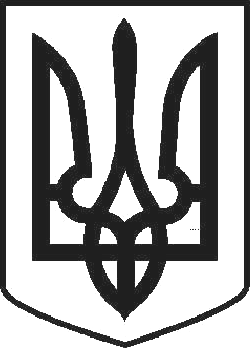 УКРАЇНАЧОРТКІВСЬКА МІСЬКА РАДА ТРИДЦЯТЬ П’ЯТА СЕСІЯ СЬОМОГО СКЛИКАННЯРІШЕННЯвід  02 січня 2018 року	№ 968м. ЧортківПро	співфінансування	проекту “Реконструкція	біологічних	очисних споруд продуктивністю 7000 м.куб/добу з виділенням 1-го пускового комплексу на 4000 м.куб/добу”Розглянувши звернення комунального підприємства “Чортківське виробниче управління водопровідно-каналізаційного господарства” від 29 січня 2018 року № 37/01, керуючись статтею 26 Закону України “Про місцеве самоврядування в Україні”, міська радаВИРІШИЛА:Виділити з міського бюджету кошти на співфінансування проекту “Реконструкція біологічних очисних споруд продуктивністю 7000 м.куб/добу з виділенням 1-го пускового комплексу на 4000 м.куб/добу” в сумі 1500,9 тис. грн., (один мільйон п’ятсот тисяч дев’ятсот гривень), що становить 10% від суми кошторису робіт запланованих на 2018 рік.Копію рішення направити комунальному підприємству “Чортківське виробниче управління водопровідно-каналізаційного господарства”, відділ житлово-комунального господарства, благоустрою та інфраструктури та фінансове управління міської ради.Контроль за виконанням цього рішення покласти на заступника міського голови з питань діяльності виконавчих органів ради Недокуса О.З. та постійну комісію міської ради з бюджетно-фінансових, економічних питань, комунального майна та інвестицій.Секретар міської ради	Я.П. Дзиндра